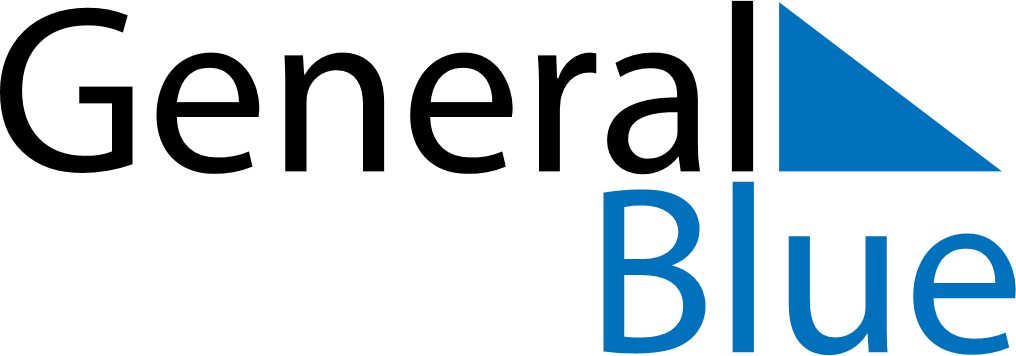 March 2029March 2029March 2029March 2029San MarinoSan MarinoSan MarinoMondayTuesdayWednesdayThursdayFridaySaturdaySaturdaySunday123345678910101112131415161717181920212223242425Anniversary of the Arengo26272829303131